PRESENT SIMPLE (spelling & pronunciation)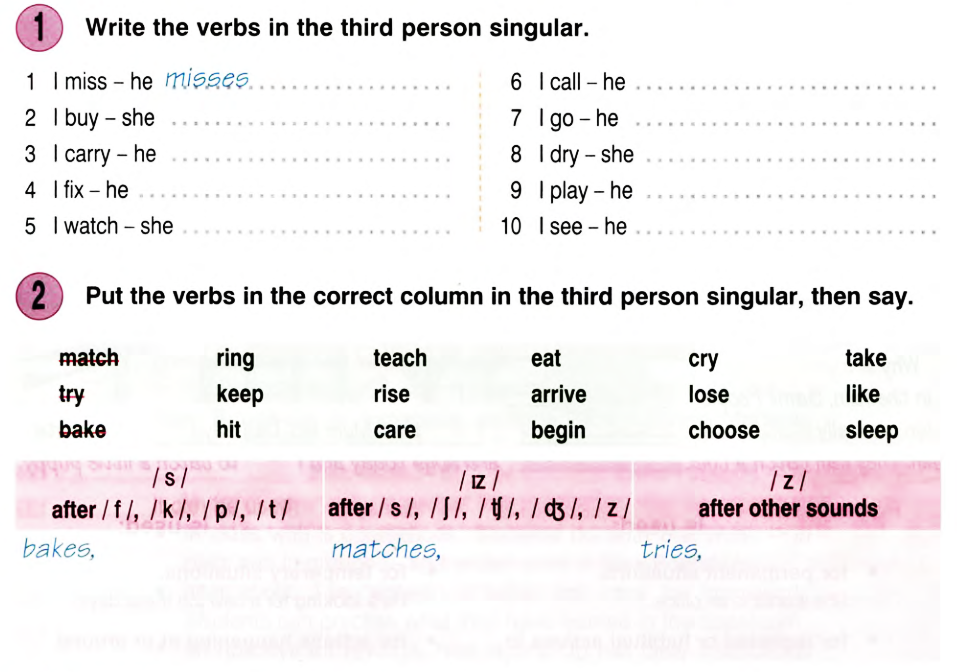 PRESENT CONTINUOUS (spelling)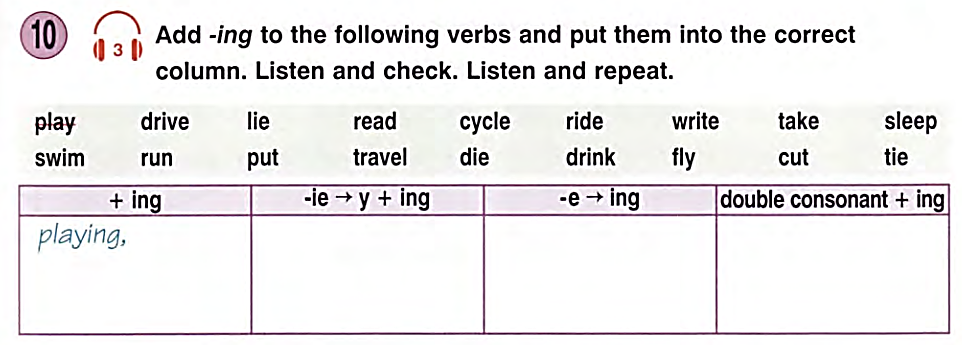 